МИНИСТЕРСТВО ОБРАЗОВАНИЯ МОСКОВСКОЙ ОБЛАСТИГосударственное образовательное учреждение высшего образования Московской областиМОСКОВСКИЙ ГОСУДАРСТВЕННЫЙ ОБЛАСТНОЙ УНИВЕРСИТЕТ(МГОУ)Кафедра Начального образованияКУРСОВАЯ РАБОТАПо дисциплине Методика обучения и воспитания в начальной школеТема: Сущность воспитательного процесса в начальной школеНаучный руководитель:Кандидат пед. наук, доцент Москвина Анна СергеевнаДата защиты: «__»_________20__г.Оценка:______________________
_____________________________               (подпись научного руководителя)МоскваСодержаниеВведение   ……………………………………………………………………             3Глава 1. Процесс воспитания и его сущностьПонятие «воспитание» ………………………………………             6«Воспитание» как процесс, его цели и задачи ……………..             8Характеристика воспитательного процесса ………………..          10Глава 2 Воспитательный процесс в начальной школе Воспитательный процесс как теория воспитания ………….         20Развитие младшего школьника ……………………………..          22Роль начального образования в воспитательном процессе ..         29Заключение   …………………………………………………………………         31Используемая литература  …………………………………………………         32                                                    ВведениеАктуальность темы данной курсовой работы обусловлена уточнением понятия воспитание в начальной школе, в виду многообразия  приёмов, форм и методов воспитательного процесса.При рождении человек является  биологическим существом. Необходимо  приложить огромные усилия для его «возделывания» (воспитания), чтобы он стал гражданином своей страны.  Не что иное, как воспитание производит «огранку» человека, прививая при этом необходимые качества. Воспитанием занимаются не только семья, но  и прекрасно знающие своё дело  специалисты. Немаловажную  роль при этом играет педагогика (с греч.«пайдес» – детя и «аго» – веду, воспитываю),   отсюда следует, что педагог - это  «ведущий ребёнка».С незапамятных  времен педагоги старались найти  пути помощи детям для того, чтобы  реализовать данные им природой возможности, формировать новые качества. По  маленьким крохам накапливались приёмы и методы воспитания,  проходили «проверку на прочность», пока не остались самые жизнестойкие и  полезные. Так постепенно и  сформировалась наука о воспитании,  основной задачей которой являются: не только приумножение накопленных знаний и умений, но  и передача  их подрастающему поколению.Практика воспитания корнями уходит в глубину развития просвещения общества. Воспитание зародилось в результате дальнейшего развития человека. Детей воспитывали, даже не подозревая о существовании такой науке как педагогика. Эта наука  сформировалась значительно позже, когда уже существовали науки: геометрия, астрономия и др.Первопричиной возникновения всех научных отраслей является потребность жизни. Выяснилось, что развитие общества  напрямую зависит от быстрого или медленного темпа  процесса  воспитания подрастающих поколений.«Воспитание детей — самая важная область нашей жизни. Наши дети — это будущие граждане нашей страны и граждане мира. Они будут творить историю. Наши дети — это будущие отцы и матери, они тоже будут воспитателями своих детей. Наши дети должны вырасти прекрасными гражданами, хорошими отцами и матерями. Но и это не все: наши дети — это наша старость. Правильное воспитание — это наша счастливая старость, плохое воспитание — это наше будущее горе, это наши слезы, это наша вина перед другими людьми, перед всей страной»[9, с. 1].А.С. Макаренко рассматривал воспитание как «создание истории», как общественное, социальное явление, и что оно имеет свои  законы, познавая которые,  педагог мог рационально осуществлять свою деятельность. Меняются времена, вместе с этим меняются приёмы,  методы, формы и условия воспитания. В наше время педагоги заняты поиском новых систем воспитания, переоценкой достижений наших предков, разработкой новых концепций,  которые были бы ориентированы на реальные проблемы воспитательного процесса.Реформирование системы образования, внедрение ФГОС, постоянно увеличивающийся объем информации, социально-экономические и государственно-политические преобразования привели к необходимости использования новых образовательных технологий в процессе воспитания.Объектом исследования курсовой работы является  воспитательный процесс  и его характеристики.Предмет исследования курсовой работы:  цель и сущность процесса воспитания .Целью курсовой работы является изучение понятия и особенностей воспитательного процесса  в начальной школе.           Цель определила следующие задачи курсовой работы:Проанализировать  психолого-педагогическую литературу по проблеме воспитания.Уточнить понятие воспитание.Охарактеризовать сущность воспитательного процесса в начальной школе.В работе используются следующие методы: теоретический и описательный метод (анализ общепедагогической, методической литературы, анализ учебников, пособий, программ), метод наблюдения за процессом обучения.Глава 1. Процесс воспитания и его сущность                                            1.1 Понятие «воспитание»Воспитание  -  процесс, цель которого заключается в подготовке человека к  активной жизнедеятельности в обществе. Здесь важная роль принадлежит   нравственному воспитанию,  так как оно является центром  педагогической мысли.  Добро и любовь к труду, чувство патриотизма и  долга перед обществом, гуманизм и выполнение норм и правил поведения – главная цель нравственного  воспитания, где  не место  упрямству и  лени, скуке и тоске, карьеризму и  лицемерию, а также  праздности.Воспитание есть деятельность педагога, которая является целенаправленным содержательным, содействующим аспектом развития личности ребенка, формирования его как  строителя своей жизни, достойной Человека.Воспитание  - социальное явление, выступающее в  подготовке растущего поколения к жизни в обществе, которая осуществляется через специально создаваемые государственные и общественные структуры, контролируется и корректируется обществом.               Характеристика   воспитания по Ю.И. Кривову [6, с. 11] , который  различает четыре значения  понятия  «воспитание»:  «социальное – воздействие на человека окружающей действительности;  педагогическое в широком смысле -  целенаправленное действие,  которое охватывает весь  учебно-воспитательный процесс; узкое  педагогическое – воспитательная работа, а именно -   «внеурочная»,  «внеклассная»  деятельность;  нравственное; эстетическое».Принято считать, что существует так называемое « неорганизованное воспитание» -  влияние повседневной деятельности жизни ребенка на его развитие.  Но также важным считается «организованное воспитание».  Об этом говорит  историк М. Ф. Шабаева: «В первобытном обществе ребенок воспитывался в процессе своей жизнедеятельности, в участии в делах взрослых, в повседневном общении с ними. Мальчики участвовали вместе со взрослыми мужчинами в охоте, рыбной ловле, в изготовлении оружия... Когда возникла необходимость в организованном воспитании, родовая община поручила воспитание подрастающего поколения наиболее опытным людям» [5, с. 8].По словам  Сластёнина В. А.: "Воспитание в широком смысле рассматривается как общественное явление, как воздействие на личность. В данном случае воспитание отождествляется с социализацией" [14, с. 293].Немало в дело воспитания детей внёс и К.Д. Ушинский. В своей книге «О народности в общественном воспитании» он отмечал, что « воспитание, если оно не хочет быть бессильным, должно быть народным»,  а также  «воспитание, созданное самим народом и основанное на народных началах, имеет ту воспитательную силу, которой нет в самых лучших системах, основанных на абстрактных идеях или заимствованных у другого народа» [16, с. 252].Ушинский совершил переворот в теории и революцию в педагогической практике. Цели, принципы и сущность воспитания – вот главные критерии созданной им системы.  По его словам, если воспитание  желает счастья всякому человеку,  то  оно должно воспитывать его не для  самого счастья, а готовить к  жизненным трудностям, если  же его совершенствовать, то можно перешагнуть пределы человеческих сил: физических, умственных, нравственных.Главная роль здесь играют  школа и педагог. Ушинский говорил: «В воспитании все должно основываться на личности воспитателя, потому что воспитательная сила изливается только из живого источника человеческой личности. Никакие уставы и программы, никакой искусственный организм заведения, как бы хитро он ни был продуман, не может заменить личности в деле воспитания» [21, с. 376].Исходя из выше сказанного, можно сделать вывод, что воспитание  - организованное взаимодействие между педагогом и воспитанником для реализации целей, которые занимают важное место в воспитательном процессе.                    1.2. Воспитание как процесс, его цели и задачиВоспитательный процесс – это деятельность  воспитания и его движение к поставленной цели, это взаимодействие между педагогом и учеником, педагогом и группой, педагогом и коллективом.«Воспитание – процесс целенаправленного формирования личности, это организованное, управляемое и контролируемое взаимодействие воспитателей и воспитанников, направленное на достижение цели воспитания. В учебных пособиях по педагогике прежних лет была распространена формулировка, согласно которой процесс воспитания – это организованное, целенаправленное руководство воспитанием школьников в соответствии с целями, поставленными обществом. Но «взаимодействие» и «руководство» – понятия разные. Первое отражает сложнейшие отношения воспитателей и детей, отводя им активную роль, второе – представляет их пассивным объектом педагогического руководства. В гуманистическом понимании процесс воспитания – это эффективное взаимодействие (сотрудничество) воспитателей и воспитанников, направленное на достижение заданной цели» [19, с. 237].Его организация  и осуществление  проходит в  социальных институтах - это семья, детские дома, интернаты, которые служат воспитательным целям, а школа, гимназия, лицей – образовательным целям.  Профессионально-образовательным целям и задачам служат такие учреждения, как  колледж, профессионально техническое, художественное, музыкальное, медицинское училищ, а также высшие учебные заведения. К детским объединениям и организациям относятся   спортивные секции, клубы, музеи, театры. Более целенаправленно и эффективно воспитательный процесс осуществляется при  организованном взаимодействии субъектов, направленном на осуществление целей, которыми является  воспитательный или педагогический процесс.Воспитательный процесс является сознательно организуемым взаимодействием педагогов и учеников, организацией и стимулированием активной деятельности детей по освоению ими духовным и социальным опытом, отношениями и ценностями.Ключевыми целями воспитательного процесса являются методы и формы воспитания, а также  его организация и содержание. Важными вопросами в воспитательном процессе можно назвать то, к чему должны стремиться школы и воспитатели в практической деятельности, чтобы добиться лучших результатов. Человек должен стремиться к идеалу, созданному обществом. Известно всем, что цели  хоть и выведены из  представления об идеале, но они могут  воплотиться в реальность, так как их формирование есть отражение объективных причин и практических возможностей.  Общей направленностью целей являются: физиологическое  и психологическое развитие  организма,  повышение  общественно – культурного уровня.«Цель воспитания – это то, к чему оно стремится; будущее, на достижение которого направляются главные усилия. Любое воспитание – от мельчайших актов до широкомасштабных государственных программ – всегда целенаправленно; бесцельного воспитания не бывает. Целям подчиняется все: содержание, организация, формы и методы воспитания. Поэтому вопросы о том, к чему должны стремиться школы и воспитатели в практической деятельности, каких результатов добиваться, можно назвать ключевыми» [13. с. 86].Существуют два вида цели воспитания - общие и индивидуальные.  Общие цели включают в себя формирование качеств, одинаково необходимые всем людям, индивидуальные относятся к воспитанию одного человека. Современная педагогика акцентирует своё внимание на  совмещение этих двух  целей.В современном  мире существует большое количество целей и задач воспитания и его систем, требующих, чтобы были реализованы  условия и средства каждой из них. Различиями между ними  являются как незначительные, а так и кардинальные изменения отдельных качеств личности человека – в этом и заключается  сложность  процесса воспитания.          «Изменить свою сущность нельзя, можно лишь направить ко благу различные особенности характера, даже недостатки, — в этом и заключается великая книжная тайна и великая задача воспитания».
                                                                                                       Жорж Санд [3, с. 871].В чём заключаются задачи воспитания?В формировании мировоззрения  - понятия, убеждения о ценности жизни, о самом человеке, о его положении в  этой жизни.В  развитии нравственных чувств, эстетических и патриотических чувств, которые должны быть, как считал Ушинский, «его общественным цементом» которые  гибнут последними  «даже в злодее» [21, с. 280]. Известно, что развитие у ребенка духовно - нравственных представлений является основой его разумного поведения и построения  взаимоотношений  с ровесниками и со взрослыми.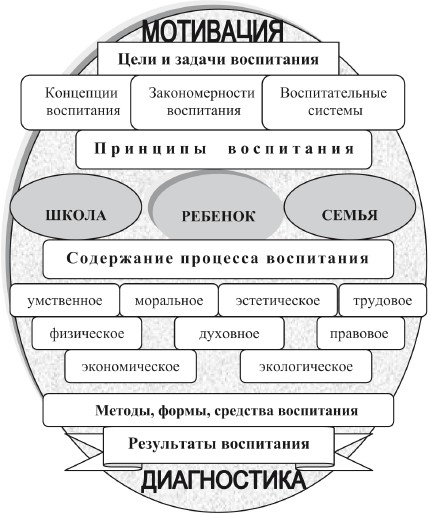 В изменившихся условиях жизни современного общества необходимы новые подходы к организации, психологическому формированию духовно-нравственного воспитания школьников. В воспитании  навыков и правил поведения. Процесс является длительным, он требует от участников воспитательного процесс  настойчивости и терпения, так как нравственное воспитание нельзя построить на страхе наказания и чтению морали:  они очень часто не доходят до сознания детей     1.3.  Характеристика воспитательного процесса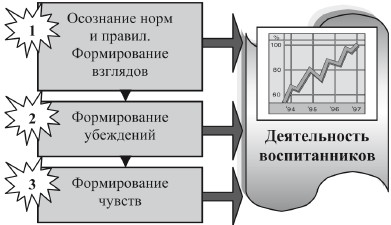 Рис. 1  Структура воспитательного процесса  [13, с. 240].Структура процесса воспитания. Суждений об анализе внутренней структуры воспитательного процесса много, потому что она очень сложная. Чаще всего внутренняя структура  акцентируется с учетом целей и задач, содержанием данного процесса, условиями его протекания, взаимодействия участников процесса,  а также применяемых методов и форм воспитания:- создание совершенного, гармонично развитого человека; - формирование жизненной позиции, которая соответствовала бы демократическим преобразованиям общества, правам и обязанностям;- формирование духовности и нравственных качеств на основной базе человеческих ценностей;- воспитание на основе моральных ценностей науки, культуры, искусства;- развитие творческих способностей и интересов учащихся  с учетом ваших возможностей и пожеланий, а также социальных требований;
- организация разнообразной деятельности личности;- развитие  коммуникативного общения как социально необходимой функции  личности.Деятельность педагога-воспитателя заключается в последовательности воспитательных действий: а) приобщение к  общим  стандартам и требованиям;
б) формирование всесторонне развитой личности:-  со своими взглядами  и убеждениями; - отношениями к окружающему;в) формирование системы устойчивых, характерных для человека побужденийЗа последнее время взгляды на содержание воспитательного процесса часто менялись. Да и в настоящее время до сих пор нет единства взглядов : общество, а  также и школа переживают трудный период. Компоненты содержания воспитательного процесса по Н.Е. Щурковой    [15, с. 39]:«- ценностное отношение к природе как общему дому человечества;- ценностные отношения к нормам культурной жизни (к физической культуре, к культуре движений и поведения, к культуре экологической, духовной, правовой и экономической, к культуре умственного и физического труда);- представления о человеке как субъекте жизни и  наивысшей ценности на земле;- ценностное отношение к социальному устройству человеческой жизни;- образ жизни, достойной Человека (отношения к материальным и духовным ценностям на основе представлений о Добре, Истине и Красоте как главных характеристиках жизни, достойной Человека).- жизненная позиция, способность к индивидуальному выбору жизненного пути».- представление о человеке как субъекте жизни».По глубокому убеждению Е.Н. Ильина, учитель должен уметь «читать» ученика, знать о нем не меньше, чем о героях, писателях; работать с учеником так, чтобы и он работал активно, творчески. Важно воздействовать на ученика практическим опытом литературы. Он рекомендовал учащимся создавать таблицы духовности, которые состоят из глаголов-заповедей: любить, понимать, принимать, сострадать, помогать. Вот как им определена роль учителя на уроке: учитель - старший товарищ ученика, учитель - соавтор, учитель - воспитатель, учитель - сценарист урока, учитель - режиссёр урока, учитель - артист-исполнитель, учитель - критик, учитель - литературовед, учитель специалист-психолог  (детский и взрослый).Важную роль он отводил педагогике экспрессии (жесты, мимика, интонация, позы). «В моей практике, - писал он, - немало случаев, когда жест бывал красноречивее слова, а мимика в кратчайшую долю секунды доказывала то, на что потребовались бы монологи. Где нужно всего лишь мимолетное движение души, там и самые проникновенные, задушевные слова не достигают цели... Не люблю подолгу стоять у окна, когда веду урок, и метаться на фоне доски от окна к двери тоже. Люблю неторопливо, то левым, то правым проходом между партами, войти в глубину класса, видя лицо каждого... Учитель такой же человек, как и все, на него может также влиять окружающая среда: дождь или солнце, перепады атмосферного давления, косой взгляд сослуживца, неосторожно брошенное оскорбительное слово в автобусе и др. У педагога и на эту проблему есть решение» [4, с. 80].Из этого следует вывод, что содержанием воспитательного процесса является организованное педагогом взаимодействие ребенка с миром и  с самим педагогом.  Ответить на вопрос, каково содержание процесса воспитания трудно потому, что этот вопрос предполагает общие представления о содержании человеческой жизни, соединяющей два полярных решения. Греческое представление «есть, чтобы жить или жить, чтобы есть?» отражает способы работы этих двух различных подходов.Когда принимается решение о том, что человек живет на земле во имя того  «чтобы есть», то жизнь, в соответствии с нашими предположениями, которые затрагивают тему существования,  заполняется  заботой о добывании средств  для жизни. Если мы выберем противоположное решение – человек «ест, чтобы жить», то за пределами добывания средств  для жизни, обнаруживается совершенно другое содержание жизни и цель деятельности  приобретает статус условия, но не цели.Отличием человеческой ситуации жизни от ситуации жизни животного является то,  что животное  будет довольное, если удовлетворить его физиологические потребности,  но  для человека удовлетворение этих  потребностей  будет недостаточным для того, чтобы он почувствовал себя  счастливым.  Педагог вводит ребёнка  в  так называемую  «человеческую ситуацию» - в область  отношений. Предметным наполнением их взаимодействия являются: учение, труд, бытовое обустройство и другое.Рис. 2 .Основные категории воспитательного процесса [13, с. 237].«Воспитательный процесс идет одновременно с процессом обучения, имеет ряд особенностей, а потому рассматривается самостоятельно. К особенностям его относятся: многофакторность, динамичность, длительность, сложность, вариативность, отдаленность результатов» [19, с. 240].Особенности воспитательного процесса обозначены целенаправленностью и многофакторностью, отдаленностью результатов; динамичностью и длительностью,  непрерывностью,  а это значит, что взаимодействие педагога и ученика должно быть постоянным и систематическим. В заблуждение вводят себя и своих воспитанников те педагоги, которые считают, что достаточно одного яркого  «мероприятия», чтобы  изменить самого  ученика и его поведение. Если с воспитанником проводить процесс воспитания   нерегулярно, то воспитателю приходится вновь прокладывать «путь» в сознании своего воспитанника вместо того, чтобы его углубить и, тем самым, вырабатывать устойчивые привычки.Процесс воспитания – комплексный, а это  значит, что  цели, задачи, содержание, формы и методы, необходимые для формирования личности, должны быть едины. Единство требует, чтобы были соблюдены педагогические требования, а также, чтобы  было тщательно организовано взаимодействие между участниками воспитательного  процесса.В воспитательном процессе имеют огромное значение присутствие вариативности (неоднозначности) и неопределенности результатов. Так как, при одних и тех же действиях и в одинаковых условиях результаты могут оказаться  различными. Это связано с индивидуальными особенностями воспитанников, их социальным опытом, а также их отношением к воспитанию.Поэтому и важны в процессе воспитания высокая педагогическая подготовленность, его профессионализм,  умение  и готовность сотрудничать с детьми,  несомненно, окажут большое влияние на  ход воспитания  и  дадут высокие результаты.Управление воспитательным процессом строится двумя обратными  связями: от педагога к ученику - (прямая связь), от ученика к воспитателю  - (обратная),  т.е. на  информации,  поступающей от учеников. Чем больше её ученик передаст   педагогу, тем выше результат воспитательного процесса.Процесс воспитания  обладает противоречиями, тем самым поддерживая непрерывность его течения.Классификация  противоречий: Внутренние противоречия проявляются на всех этапах становления личности, возникают при новых потребностях и возможностях их удовлетворения, тем самым побуждая ученика  проявлять активность по пополнению и расширению опыта, приобретению и усвоению новых знаний и форм, правил и норм поведения.  Всё это служит фундаментом  для развития правильной ориентации   личности. Внешние противоречия оказывают непосредственное влияние на направленность и результаты процесса воспитания, весьма неблагоприятно влияют на отношения между школой и семьей, очень часто имеет место недовольство со стороны семьи воспитанника  тем или иными требованиями педагога. Причиной многих затруднений бывает и расхождение между словом и делом.Роль воспитателя  проявляется не в том, чтобы замкнуть на себе все  влияния воспитательного процесса и взять руководство  в свои руки, а, наоборот, его сила организации и направления  заключена в проявлении демократизма и  свободы творчества. Воспитатель  тогда добьётся значительных успехов, если будет учитывать условия и обстоятельства, при которых протекает воспитательный процесс. При этом он должен  внимательно анализировать последствия своих действий и делать правильные выводы.«Вот почему, вверяя воспитанию чистые и впечатлительные души детей, вверяя для того, чтобы оно провело в них первые и потому самые глубокие черты, мы имеем полное право спросить воспитателя, какую цель он будет преследовать в своей деятельности, и потребовать на этот вопрос ясного и категорического ответа» [17, с. 83].«Принципы воспитательного процесса (принципы воспитания) – это общие исходные положения, в которых выражены основные требования к его содержанию, методам и организации. Они отражают специфику процесса воспитания, ими руководствуются педагоги при решении воспитательных задач» [13, с. 244]В систему принципов воспитательного процесса входят:- единство воспитательных воздействий.- личностный подход;- опора на положительную сторону в воспитании; -  сочетание личной и общественной направленности воспитания;- связь воспитания с жизнью, трудом; Главную роль в системе принципов воспитательного процесса играет :а) отношение педагога к воспитаннику как к самосознательному, ответственному субъекту и как к субъекту воспитательного взаимодействия;б) направленность педагога, определяющая его позицию в процессе взаимодействия с каждым ребёнком отдельно и коллективом. Данные принципы в общем целом составляют индивидуальный (личностный) подход. Требования  личностного подхода в процессе воспитания:а) изучение и знание индивидуальных особенностей характера,  взглядов,  интересов, вкусов, привычек воспитуемых;б) умение  диагностировать  очевидный уровень сформированных важных  качеств личности:  образов  мышления,  интересов, направленности личности, отношения к жизни и труду, ценностных  ориентаций, жизненных планов; в) постоянное привлечение  воспитанника к возможной  воспитательной деятельности, которая обеспечивает  развитие личности; г) своевременное выявление и устранение причин, препятствующих  достижению цели. Если не удаётся  их выявить и устранить, то нужно оперативно изменить тактику воспитания в зависимости от условий,  которые сложились при данных  обстоятельствах;д) максимальная опора на  активность самого  ребёнка;е) сочетание воспитание ребёнка  с его самовоспитанием  и  оказание помощи в выборе самоцели и задач, методов и форм самовоспитания; ж) развитие самостоятельности  воспитанников и умелая организация  ведущей к успеху деятельности.Выполнение этих требований помогает успешно устранять проблемы возрастного и индивидуального подходов, нацеливает воспитателя на то, чтобы учесть глубинное развитие процессов.Рассмотрим этапы воспитательного процесса. Этапами воспитательного процесса, конечным итогом которых является поведение,  служат  убеждения, чувства и полученные знания.Первый этап является  осознание воспитанником требуемых норм и правил поведенияВторой этап - это знания, которые должны перейти в убеждения.Третьим этапом является воспитание чувств.Четвертый этап  составляет деятельность и поведение, которые соответствуют требованиям общества и культурыЗакономерностями воспитания являются недостаточно познанные законы, упорядоченность познанных явлений, возникающих в воспитательном процессе связей и зависимостей, а также факторов, влияющих на воспитательный процесс. Но воспитательный процесс является только составной частью педагогического процесса, и, естественно, должен подчиняться его закономерностям, в том числе закономерностям развития и формирования. «Итак, перечислим основные закономерности воспитания:  - воспитание детерминировано культурой общества;- воспитание и обучение — два взаимопроникающих, взаимозависимых процесса с определяющей ролью воспитания;- эффективность воспитания обусловлена активностью человека, включенностью его в самовоспитание;- эффективность и результативность воспитания зависят от гармоничной связи всех структурных элементов, участвующих в воспитательном процессе: цели, содержания, форм, методов, средств, адекватных ребенку и педагогу» [14, с. 98].К содержанию педагогического процесса относится: - система знаний и навыков, взглядов и убеждений, свойств и черт личности, привычек и устойчивого поведения, которые необходимо прививать  детям и которые соответствовали бы установленным целям и задачам;- все виды воспитания: умственное, духовно – нравственное, физическое и трудовое, политехническое и эстетическое,  в его процессе составляют  комплекс, необходимый для   формирования гармонически развитой личности.Эффективность воспитания – это преобразование результатов процесса воспитания в конечные результаты, которые имеют социальную значимость и зависят  от причин.Рассмотрим,  отчего зависит эффективность воспитания:Сложившиеся воспитательные отношения.  Отношение может быть  как положительным  (проблем с отношением между педагогом и воспитанником нет), так и отрицательным (процесс воспитания тормозится, результаты его невысокие).  Чтобы отношения стали эффективными, негативное отношение необходимо сперва исправить, а затем, опираясь на положительное, идти к цели. Воспитанник, который  с самого начала принял позицию и требования воспитателя, привыкает к ним, тем самым не подвергая сомнению установленный  педагогом порядок. При несогласии воспитанника с требованиями учителя воспитательный   процесс принимает совсем другое развитие. «Хотите успешно воспитывать, добивайтесь расположения воспитанника»,  - это заповедь гуманистической педагогики [19. c. 127].Достижение соответствий целей и действия – нет достижения успеха в воспитательном процессе потому, что организация воспитания не соответствует  поставленной цели. И наоборот, чем больше организация воспитания в своём соответствии с целью, тем выше эффективность.Соответствие социальной практики и характера влияния воспитания,  который сопровождается тем, что ребенок сразу старается проверить на практике то, о чем ему сказал воспитатель. При этом важно, чтобы  слово педагога не расходилось с делом, иначе ребёнка постигнет огромное разочарование. Совместное действие объективных и субъективных факторов.  Субъективные факторы:  личностные особенности педагога и воспитанника, которые влияют на их взаимодействия. Объективные факторы служат отражением условий воспитания: материальных, педагогических и др.В  процессе воспитания главная задача педагога - подтолкнуть ребёнка к самовоспитанию. Самовоспитание – это деятельность личности,   направленная на самосовершенствование и  напрямую зависящая от содержания  его жизни, интересов и отношений, которые характерны для его возраста.  Очень важно научить воспитанника  правильно  давать себе оценку, замечать свои   положительные и отрицательные качества, воспитывать в себе силу воли и  преодолевать  на своём  пути трудности и препятствия.«…еще один важный фактор развития ученика – его собственная                                                                                                                                                                                                                            деятельность.  Каким бы хорошим ни был учитель, без собственного труда над     собой ученик мало чего достигнет.  Деятельность должна быть обязательно такой,  чтобы ученик вкладывал всю свою душу,  она должна ему нравиться, приносить удовольствие,  никогда не утомлять,  не вести к перегрузкам,  быть в радость»  [13, с. 50].Эффективность процессов развития и обучения. Эти два процесса  неразрывно связаны между собой - снижение или повышение эффективности одного  сказывается на втором: залог успешного воспитания – это развитие, воспитание, в свою очередь, улучшает развитие. При нарушении   могут возникнуть серьезные затруднения, отражающие  неблагоприятным образом  на развитии, обучении и воспитании личности.Качество воспитательного действия учителя. Если оно не достаточно квалифицированное, неполное по объему или опаздывает во времени, результаты могут оказаться  низкими.Интенсивное воздействие на «внутреннюю сферу» воспитанника, в которую входят мотивы и потребности, эмоции и интеллект личности. Плавный переход внешних влияний во внутренние достижения: когда они обладают силой, вызывают активность и отвечают потребностям, способствуют лёгкому и быстрому переходу целей в личностные мотивы. Согласованность  действий педагога и возможностей воспитанников. В процессе воспитания дает себя знать закон неравномерности развития, так как возможности воспитанника не всегда могут  совпадать с требованием воспитателя.  Может быть и такое, что они не совпадают в какой-то одной из отдельных частей. Бывали случаи, что, ученик, легко и свободно владеющий  познаниями теории, становится вдруг неуклюжим, когда начинает выполнять элементарные практические занятия,  простые трудовые операции и физические упражнения.«Эффективность обучения и воспитания младших школьников связана, в частности, с тем, что учитель с самого начала пребывания детей в школе становится для них непререкаемым авторитетом. Никаких сомнений у детей по поводу действий учителя не возникает. Никаких объяснений, мотивировки от учителя в оправдание его слов и действий первоклассники и второклассники, как правило, не требуют и не ждут. Учитель должен тем  не менее  разъяснять, почему надо действовать так, а не иначе, почему один поступок хорош, а другой — плох. Во- первых, потому, что цель воспитания — сознательная дисциплина, а не слепое послушание, а во-вторых, потому, что к концу II класса школьник уже и сам будет ставить вопрос: «Почему надо делать так, а не иначе, почему это хорошо, а это плохо?» Авторитет учителя — важная предпосылка для обучения и воспитания в младших классах. Умело пользуясь им, опытный учитель успешно формирует у школьников организованность, трудолюбие, положительное отношение к учебным занятиям» [7, с. 226].                     Глава 2. Воспитательный процесс в  начальной школе                     2.1. Воспитательный процесс как теория воспитания «Часть педагогики, изучающая воспитательный процесс, носит название теории воспитания. Если в процессе обучения действуют учитель и ученик, то в воспитательном процессе его участники – воспитатель и воспитанник. В начальной школе это одни и те же лица, участвующие в обоих процессах одновременно» [19, c. 37].          Из чего же складывается воспитательный процесс школы? Из совместной деятельности учителей, учащихся, родителей, а также  педагогов дополнительного образования, педагогов учреждений культуры и спорта, из воспитания на уроке, вне урока: через систему дополнительного образования, реализацию программ воспитания области и района, преемственности детский сад-школа, экскурсионной и творческой деятельности.Учителям просто необходимо уделять большое внимание воспитанию учащихся, а также, и совершенствованию, и обновлению внеклассной воспитательной деятельности.Управление воспитательным процессом осуществляется на уровне всех его участников. Вместе с администрацией школы в решении принципиальных вопросов воспитания, развития школы должны принимать участие и советы самоуправления: Совет школы, Общешкольный родительский комитет и Совет старшеклассников.Объединения дополнительного образования вносят огромный вклад в обогащение и совершенствование воспитательной деятельности. Учащиеся,  которые занимаются в кружках и студиях,  проявляют больший интерес к познанию, а работа в кружках стимулирует  воспитателя (педагога) к поиску творческих путей в организации учебно-познавательной деятельности.Огромный вклад в дело воспитания вносит функционирование объединений  по интересам:  спортивные секции и  кружки.«Главная задача школы – воспитание граждан, которые поддерживают государственные институты и уважают законы государства», – говорил Г. Форд, бывший президент США [13, с. 245].Процесс воспитания является многофакторным, поскольку в нем действуют объективные и субъективные причины: деятельность воспитателя заключается не только в силу объективных законов, но и в значительной мере даже является искусством, в котором в полной мере выражается личность самого воспитателя, его особенность  и характер  взаимоотношений с детьми.Сложность процесса воспитания заключается в том, что результаты не так явно ощущаются и  обнаруживают себя, как в учебном процессе. Между  воспитанностью или невоспитанностью лежит длительный период образования необходимых свойств личности. Ребенок подвергается влиянию со всех, тем самым накапливая и  положительный,  и отрицательный опыт. Воспитание отрицательные  качества старается устранить, хоть это и  не очень легкий процесс, особенно если учесть, что он является  динамичным, подвижным, изменчивым.Воспитательный процесс  продолжителен и длится  всю жизнь. По словам К. Гельвицея человек учится всю жизнь:  «Я продолжаю еще учиться; мое воспитание еще не закончено. Когда же оно закончится? Когда я не буду более способен к нему: после моей смерти. Вся моя жизнь есть, собственно говоря, лишь одно длинное воспитание» [19, с. 10].Школа оставляет глубокое впечатление в сознании людей в силу того, что нервная система в детском возрасте характеризуется высокой пластичностью и восприимчивостью. Но даже при хорошей организации процесса не стоит рассчитывать на быстроту успеха, так как существует характерная отдалённость результата  с момента  воспитательного влияния.2.2     Развитие младшего школьникаК шести годам ребенок как - бы готов к процессу школьного обучения, и он  уже предстаёт перед обществом как личность потому, что  осознает себя и свое поведение и становится способным для сравнения себя с другими. К концу дошкольного периода у него  уже сформировался  уровень социально-психологических качеств и  как бы накопился  необходимый для его возраста   опыт, равный количеству падений, разбитым носам и ободранным коленкам.  Труднее приобрести опыт  поведения тем детям, которых родители усердно опекали.У младшего школьника усиливается осознание своего собственного «Я». Он  теперь начинает тянуться к новым открытиям, понимать, как много ещё  неизвестного и непознанного во взрослой жизни. И ему её придётся  постепенно познавать.  Происходит формирование предпосылок осуществления целенаправленной учебной деятельности: овладение правильной речью, обучение тому, как правильно прийти к выводу и сделать простые обобщения. Легче выстраивать отношения с другими детьми тому ребёнку, который посещал детский сад. «Домашнему ребёнку» в этом плане значительно тяжелее. Адаптированному ребёнку  гораздо легче даётся управление своим поведением, и он уже понимает, «что такое – хорошо и что такое – плохо», хотя ему ещё тяжело сдерживать свои порывы.При советской власти в школе первоклассники  никогда не спорили с учителем, сейчас дети позволяют себе значительные вольности в этом отношении. В школу некоторые приходят, можно сказать, «без тормозов», не сдерживают себя, не   регулируют свои действия в соответствии с нормами  и правилами школьной жизни. Новичкам это неумение прощается, но даже к окончанию первого класса многие дети противодействуют требованиям воспитателя. Просьбу «необходимо», «нельзя», «выполни до конца» дети сразу не воспринимают и выполняют при настойчивости педагога.«Выросшие в условиях обострения социальных противоречий, тотального телевидения, падения нравов, вседозволенности, они впитали в себя все хорошее и плохое, что несут с собой эти процессы. Дети, напичканные сверх всякой меры не всегда полезной информацией, безусловно, стали более развитыми и свободными в выражении своих чувств» [13, с. 67].У детей младшего школьного возраста происходит период так называемого «второго детства»: замедление роста, заметное увеличение веса; происходит окостенение скелета, а также  интенсивно развивается мышечная система. При  развитии мелкой моторики  рук оттачивается способность выполнения тонких и точных движений, на фоне этого у ребёнка формируется навык быстрого письма. В этом возрасте детский организм находится в состоянии роста.Также происходит совершенствование нервной системы, быстрее развиваются функции больших полушарий головного мозга,  происходит усиление аналитической и синтетической функции коры. Вес мозга ребёнка немногим отстаёт от веса мозга взрослого; интенсивнее  происходит развитие  психики. Происходит изменение взаимоотношений  в процессе возбуждения и торможения: процесс торможения проявляется всё более отчётливо, но ещё велико  преобладание процесса возбуждения. Утончается работа органов чувств.Формирование познавательного интереса  в   процессе обучения, напрямую зависящего от успешности школьного обучения. В процессе обучения и воспитания происходит  расширение сферы общения. Для того, чтобы ребёнок быстро развивался, приобретал множество новых качеств,  необходимых для их формирования  развития, педагоги   должны целенаправленно выполнять учебно-воспитательную деятельность. У младших школьников восприятие довольно хорошо развито, они  различают цвет, форму, величину предметов, но в тоже время оно отличается своей неустойчивостью и неорганизованностью, а также остротой и свежестью, «созерцательной любознательностью».  При восприятии слабость анализа  возмещается ярко выраженной эмоциональностью, этим стремятся воспользоваться опытные педагоги, стараясь постепенно приучать школьников внимательно слушать и смотреть, развивая тем самым наблюдательность. При завершении первой ступени школы восприятие ребенка усложняется и  принимает организованный характер.Особое место в развитие детей младшего школьного возраста занимает  интенсивное развитие внимания, но оно ещё недостаточно устойчивое, да и  ограниченное по объему. Следовательно - процесс обучения и воспитания в начальной школе подвластен теме развития культуры внимания.  Преобладающим  является непроизвольное внимание: ребёнку  необходимо быть организованным, собранным для того, чтобы легче воспринимать, запоминать и понимать дающий учителем материал. Все это требует больших волевых затрат. Вот поэтому важным условием успехов в учёбе является произвольное внимание.   Оно развивается  вместе с такими функциями, как: мотивация учения, чувство ответственности за успехи в учебной деятельности.Развитию мышления  у детей начальных классов отводится особая роль, так как с началом обучения мышление находится на переломном этапе развития. Совершается переход от наглядно - образного к словесно -логическому мышлению. Это носит двойственный характер, а именно,  конкретное мышление, которое связано с реальностью, непосредственным наблюдением и которое подчиняется логическим принципам. При этом, отвлечённые, формально – логические рассуждения детям ещё не доступны.   К.Д. Ушинский призывал педагогов опираться во время воспитательного процесса на особенности детского мышления, напоминая им о том, что дети мыслят «формами, красками, звуками, ощущениями вообще» [2, с.  27].Основной целью школы первой ступени являются: a) рост  мышления ребенка на качественно новый уровень,б) развитие мышления до уровня осмысления причинно-следственной связи.Мышление младших школьников  развивается наряду с речью. В процессе школьного обучения значительно обогащается словарный запас ребенка, но главное в том, что он приобретает   способность  словесно и письменно излагать свои мысли.Не меньшее значение  в познавательной деятельности  играет память. Быстро и легко, а главное без ошибок запоминается интересный, яркий материал, однако ученики начальной школы не могут должным образом распорядиться своей памятью и подчинить ее задачам обучения. Для этого огромные  усилия прилагает учитель, стремясь выработать у школьника умение самоконтроля при заучивании, навыки самопроверки.Младший школьный возраст - это не самое главное для решительных перемен в развитии личности, но достаточно значительный период, происходящий под влиянием отношений со взрослыми (педагогами) и ровесниками (одноклассниками), новых видов деятельности (учения) и общения, включения в  коллективные системы (вся школа, класс, учитель). У ученика формируются элементы социальных чувств, развиваются умения и навыки общественного поведения (коллективизм, ответственность за свои поступки, товарищество, взаимопомощь и др.). В младшем школьном возрасте имеют место большие возможности для формирования нравственных качеств, которые развиваются благодаря податливости и внушаемости, доверчивости и склонности к подражанию, а главное, авторитету, которым пользуется учитель. «В нравственном воспитании младших школьников определяющее значение имеет личный пример учителя, его отношение к детям. Даже в мелочах, в манерах дети стараются подражать своему учителю. Если для отношений между учителем и учениками характерны душевность, отзывчивость, заботливость, такими же будут отношения учеников между собой. Учителю следует избегать общих оценок личности каждого ученика. Школьника можно хвалить или осуждать за его поступок, но не следует оценку конкретного факта переносить на его личность в целом и говорить, что он вообще хороший или, наоборот, во всем плохой» [15, с. 102].Младшие школьники отличаются психологическими особенностями такими как: эмоциональность, преобладание наглядно - образного мышления, его конкретность. В этом возрасте необходимо формирование  представлений  о морали для  дальнейшего  развития нравственных понятий, норм, правил.Главная роль в процессе социализации личности и становления нравственного поведения принадлежит начальной школе.Младший школьник требует к себе неусыпного внимания.  Чтобы взаимодействие было полным, необходимо лучше узнать характер и интересы ребёнка. Ведь не зря сказано, что  если  мы не знаем ребенка, то в его воспитание  не  стоит вмешиваться, ведь можно и  навредить.Чем младше  ребёнок, тем легче  сформировать его социальные чувства и стойкие знания норм правил и поведения. Пластичность  нервной системы данного возраста даёт возможность достичь высоких результатов при решении   задач воспитания. Функционирование человеческого организма обусловлено влиянием окружающей среды и условиями его существования. Эту «жизненную школу» проходят все поколения людей, в результате чего у них накапливается опыт поведения, и вырабатываются необходимые для жизни умения и навыки.В школьный возраст, по словам Л.С. Выготского [22, с. 21], ребенок приходит со слабой функцией интеллекта (сравнительно: функции восприятия и памяти, развиты намного лучше). В школе происходит интенсивное развитие интеллекта, благодаря великому участию учителя (воспитателя). Чтобы деятельность воспитателя производила высокие результаты,  необходимо  следовать  таким  правилам, как:В процессе воспитания ни в кое случае не допустимы:  борьба воспитателя с воспитанником, противопоставление сил и позиций. Только взаимопонимание и  взаимодействие, терпение и горячее участие воспитателя в судьбе воспитанника дают положительные результаты.Нельзя  делать акцент  на промахах и недостатках в поведении  учащихся. А как раз наоборот, необходимо выявлять и поддерживать положительные стороны их поведения. Несомненно, отрицательные качества не только осуждать, но и исправлять, так как главным критерием является формирование положительных черт, и прежде всего их надо выявлять и развивать.Позитивные интересы учащихся (познавательные, эстетические, любовь к природе, животным, и т. д.) приносят огромную пользу и помощь в решении проблем трудового, нравственного и эстетического воспитания. Здесь важным является принцип опоры на положительное, который  связан с выбором ведущего звена. Найти же его в каждом  конкретном случае может только тот воспитатель, который любит детей. «Спокойная, деловая обстановка, где каждый занят своим делом, никто не мешает друг другу, где высокая организация труда и отдыха способствует бодрому, уверенному движению вперед, где и стены воспитывают потому,  что продуманы все мелочи интерьера, где чувствуется слаженность действий, заботливое отношение друг к другу, не может не оказывать благоприятного воздействия», - констатировал  И. И.Подласый  [19, с. 249].Чтобы дети не теряли  веру в себя, в свои силы и возможности, ни в коем случае нельзя часто напоминать об их недостатках, а наоборот – не надо скупиться на комплименты, не сомневаться в достижении высоких результатов, а оказывать доверие, ободрять воспитанников при неудачах, прогнозировать будущие положительные сдвиги и хорошее поведение.Единство воспитательных воздействий – это принцип координации усилий школы, семьи и общественности, требуемый действий сообща всех тех, кто  причастен  к воспитанию, а именно, предъявление детям согласованных требований, чтобы они шли рука об руку,  пытаясь помочь друг другу, дополняли  и усиливали воздействие учителя.  «Если такое единство и координация усилий не достигаются, участники воспитательного процесса уподобляются крыловским персонажам – Раку, Лебедю и Щуке, которые, как известно, тянули воз в разные стороны. Если воспитательные усилия не складываются, а противодействуют, на успех рассчитывать трудно. Воспитанник при этом испытывает огромные психические перегрузки, так как не знает, кому верить, за кем идти, не может определить среди авторитетных для него влияний правильные. Освободить его от этой перегрузки, сложить действие всех сил, положительно сказывающихся на нем, требует принцип единства воспитательных воздействий, помогающий охватить многие стороны воспитательного процесса», - считал И. П. Подласый в своей книге «Педагогика начальной школы» [13, с.  249].При этом не стоит забывать, что личность воспитанника формируется под влиянием всех участников воспитательного процесса, которыми являются семья и товарищи, окружающие  их взрослые люди и общественные организации, ученический коллектив и т.д. Среди этого многообразия влияний огромная роль принадлежит классному коллективу и личности воспитателя, при этом воспитателю не следует забывать и о многих других источниках воспитательского воздействия. Важно то, чтобы эти влияния участников процесса воспитания были  согласованными и не  противоречили друг другу.Немаловажную роль в развитии личности ребёнка играет семья.  Здесь и интимность отношений, и свои индивидуальные подходы  к воспитанию, которые сочетаются с особенностями детей; об этом родители знают значительно лучше воспитателей. Неудивительно, что большинство учителей согласно с утверждением, что  в человеке по настоящему воспитано лишь то, что воспитано в семье. Можно сделать вывод, что надобно  тесно общаться с семьей воспитанника и опираться на неё при решении  поставленных педагогических задач. Бывали случаи, что  конфликтные ситуации возникали в случае несогласия педагогов  с деятельностью семьи или, напротив, семья отрицательно относится к требованиям педагогов. Нередко родители сводят на нет  прилагаемые педагогами усилия, залюбливая, избаловывая своих чад,  тем самым воспитывая у них  психологию иждивенца. В таком случае необходимо  исключать любые недоразумения, стараясь опираться на соединение воспитательных усилий, а не на  их разобщение.Иногда воспитатель, несогласный с мнением коллектива, общественных организаций, критикует поступки и действия других людей. Все это может оказать негативное влияние на формирование взглядов и убеждений детей.   Надо поддерживать разумные требования друг друга и сознательно  подходить к своему  собственному суждению.Чтобы реализовать этот принцип необходимо создание целостной   воспитательной системы, как на уроках, так и во внеурочное время. При единой системе воспитания важным критерием является  соблюдение преемственности и последовательности. В воспитательной работе важен упор на приобретенные  положительные качества и нормы поведения, при этом необходимо постепенно усложнять средства педагогического воздействия, следить за соблюдением этих требований в семье, опираясь на  консультации и рекомендации  родителям.Координацией усилий причастных к воспитанию людей, служб, общественных институтов считается метод достижений единства воспитательных воздействий.  И педагоги не должны жалеть собственных усилий на установление связей между  причастными к воспитанию социальными и государственными службами и людьми.При верном воспитательном процессе дети имеют все шансы далеко продвинуться в понимании «вечных вопросов»: кто такой человек? для чего же он родился на свет? что является его духовной  жизнью? и т.д.                 2.3.Роль начального образования в воспитательном процессе«Воспитательная система - педагогическая концепция воспитания, охватывает весь процесс, интегрируя учебные занятия, внеурочную жизнь детей, разнообразную деятельность и общение, влияние предметно-эстетической среды.Концепция воспитательной системы - система ведущих идей школьного коллектива, в которой отражены его представления о целях, принципах, содержании и способах организации воспитательного процесса и о роли в нем педагогов, учащихся, родителей и окружающего социума» [15, с. 20].Младший школьный возраст  является не просто периодом детства и одним из многих этапов  человеческого развития. Это очень значимый период в  жизни человека, а также служит очередным  стартом и одновременно вершиной.  Начиная ходить в школу, ребёнок осознает свое различие с дошкольниками тем,  что он теперь учащийся, и тех, кто постарше, -  тем, что находится в  самом начале пути в школу. Хотя школа уже объединила его с теми, кто когда – то учился или ещё учатся.С самого начала ребенок с лёгкостью ориентируется на внешние стороны  жизни школы  (рюкзак, школьные принадлежности и др.). И только гораздо позже с усилиями познаёт ее внутреннюю суть. Это можно увидеть в его проявлении к отметке, так как для него важным  является её наличие, но не значение. Младшие школьники в начале своей школьной жизни -  счастливые люди, потому что в это время   главная потребность детства заключается в  стремлении  быть взрослым.Для него теперь всё «по-настоящему»:  серьезная, трудная и  интересующая  учебная деятельность. Теперь только она  заполняет основное время ученика, играет ведущую роль в его  занятиях,  вступает в сложные взаимоотношения с освоенными им в дошкольном возрасте  видами деятельности (игрой, общением и др.); воплощает суть наступившей новой жизни, и овладение ею становится предметом  не только его интереса, но и  всех его окружающих. При  освоении учебной деятельности, младший школьник вступает в сферу  деловых, ролевых,  и функциональных отношений не только с учителем, но и с родителями,  а также и с другими окружавшими его взрослыми.  Он становится интересен взрослому миру так,  как обрёл для себя  новую социальную роль. И звание её -  ученик.Начальное образование берёт на себя цель - формирование основ для дальнейшего обучения человека, которое в нынешних условиях длится всю жизнь. Ребенка нужно учить читать и писать, считать, развивать связную и грамотную речь, умение выражать мысли, разумно рассуждать и делать правильные выводы.Обучение грамоте сопровождают такие виды воспитания,  как: нравственное, физическое, эстетическое, трудовое, правовое, экономическое, экологическое.  В  младшем возрасте  воспитание подчиняет себе и обучение, и образование. И.П. Подласый отмечает «Если человек не воспитан как должно, давать знания ему и бесполезно, и опасно, ибо знания в таком случае – меч в руках сумасшедшего» [13, с. 13].Заключение          Данное исследование посвящено изучению процесса воспитания в начальной школе. В ходе исследования решены следующие задачи:Проанализирована  психолого-педагогическая литература по проблеме воспитания.Уточнено понятие воспитания.Охарактеризована сущность воспитательного процесса в начальной школе.Воспитание в начальной школе является базой, фундаментом всего последующего обучения и воспитания. В нынешнее время поиск новых форм и  методов процесса  воспитания,  как в теории,  так и в практике продолжается, несмотря на то, что  накапливается множество проблем, требующих  незамедлительного решения. Реформирование системы образования, неготовность педагогов к решению воспитательных задач в связи с новыми подходами к обучению потребовали анализа сущности процесса воспитания в начальной школе, поиска лучших путей в воспитании в соответствии с социальным и культурным заказом.Чтобы оптимистично смотреть на данные  проблемы, требуется  пристальное внимание государственных деятелей, организаторов  процессов образования, ученых.  Подрастающее поколение думает о жизни и своём месте в ней иначе, чем их предки,  и  стараются  самостоятельно сделать в свой выбор. Хотелось бы  верить, что этот выбор  будет верным и станет  способом формирования Человека с большой буквы  и общества. ЛитератураБаженова И.Н. Педагогический поиск / И.Н. Баженова. – М.: Педагогика, 1990Гончарова Е.В. Природа как фактор воспитания в педагогических системах прошлого / Е.В. Гончарова // Уч. пособие для студентов дошк. фак. пед. институтов и колледжей. Н ГПИ. –  Нижневартовск, 2000. Еремишин О.М. Афоризмы. Золотой фонд мудрости/ О.М.Еремишин. – М.: Просвещение,  2006Ильин Е.Н. Путь к ученику / Е.Н. Ильин. М.: Просвещение 1987.Константинов Е. Н. История педагогики / Е.Н.Константинов. - М.: Просвещение, 1982 .Кривов Ю.И. О месте понятия «социализация» в современной педагогике / Ю.И. Кривов // Педагогика.-2003 № 2 с.11-22Крутецкий В.А. Психология обучения и воспитания школьников / В.А. Крутецкий. - М.:Просвещение 1976.Крылова Н.Б., Александрова Е.А. Очерки понимающей педагогики. / Н.Б.Крылова,  Е.А.Алек сандрова.- М.: ВАКО 2003.Макаренко А.С. Общение с трудными детьми. /  А.С Макаренко.// Том 1. Педагогические работы 1976Макаренко А. С.  Книга для родителей. Лекции о воспитании детей / А.С Макаренко. – М.: Правда, 1986. Марченкова В.А. Формирование милосердия у детей // Начальная школа. 1999. №. С. 10–13.Михайленко О.И. Общая педагогика. / Михаленко О.И. //Уч. пособие для студ. пед.спец. – Издат. КБГУ им. Бербекова – Нальчик, 2008Подласый И.П. Педагогика начальной школы/ И.П.Подласый. -  М.: 1996Сластенин В. А., Исаев И.Ф., Шиянов Е.Н.  Общая педагогика: Учеб. пособие для студ. высш. учеб, заведений / Под ред. В.А. Сластенина: В 2 ч. – М.: Гуманит. изд. центр ВЛАДОС, 2002. Степанов Е.Н., Лузина Л.М. Педагогу о современных подходах и концепциях воспитания. / Е.Н. Степанов, Л.М.Лузина. – М.: ТЦ Сфера, 2003. Усова А.В., « К.Д. Ушинский о воспитании: значение его идей в наши дни/ К.Д. Ушинский и проблемы современного образования»: материалы научно-практической конференции. 26 окт. 1999г. - Челябинск, 2000.Ушинский К.Д. «Педагогические сочинения»: В 6 т. Т. 1/Сост. С.Ф. Егоров. - М.: Педагогика, 1998. Хрипкова А.Г. Мир детства: Младший школьник. / А.Г.Хрипкова. - М.: Наука 1981Интернет – ресурсы:Подласый И.И. Педагогика  том 2  http://www.e-reading.by/djvureader.php/113344/9/Podlasyii_-_Pedagogika._Tom_2.htmlХарламов И.Ф. Педагогика М.:Гардарики,1999 http://lib100.com/book/pedagogics/pedagogika/Педагогика%20Харламов.docШиянова Е.Н., Ромаева И.Б. Гуманистическая педагогика России: становление и развитие. М., 2003. http://bookmix.ru/book.phtml?id=341541Эльконин Д.Б  Интеллектуальные возможности младших школьников и содержание обучения http://www.experiment.lv/rus/biblio/vestnik_6/v6_biblro_elkonin.htm